Úřad městské části Praha 5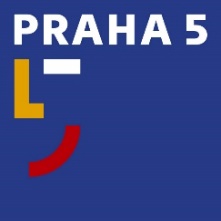 náměstí 14. října 1381/4, 150 22 Praha 5Pracoviště PR a tiskovét: 257 000 511e: tiskove@praha5.czw: www.praha5.cz TISKOVÁ ZPRÁVAPraha 29.8. 2022               Praha 5 podpoří sportovní kluby kvůli drahým energiímMimořádný dotační program připravila Praha 5 pro sportovní kluby na svém území. Důvodem jsou podle radního pro finance Jana Kavalírka (TOP 09) rostoucí náklady na energie pro sportovní zařízení.„Chceme podat pomocnou ruku tradičním sportovním klubům a provozovatelům sportovišť, na něž dramatické zvýšení cen energií dopadá opravdu citelně. Zachování možnosti sportování a tělovýchovy pro děti a širokou veřejnost je naší jednoznačnou prioritou a díky dobrému hospodaření a úsporám na provozních výdajích úřadu si to naštěstí můžeme dovolit,“ přibližuje důvod pro vypsání mimořádné dotace radní Jan Kavalírek.Podmínkou získání dotace je také skutečnost, aby sportovní zařízení byla přístupná veřejnosti a musí sloužit k pravidelné sportovní a tělovýchovné činnosti dětí a mládeže. A to v celoročním provozu.„V této fázi pomoci uvolňujeme dva miliony korun. Žádat mohou právnické i fyzické osoby, které provozují sportovní zařízení na území Prahy 5. Jde zejména o podporu provozovatelům, případně nájemcům sportovních bazénů, zimních stadionů a sportovních hal, kteří prokážou navýšení cen energií alespoň o 50 % proti předchozímu zúčtovacímu období,“ dodává radní pro sport David Dušek (STAN).Sportovní kluby v Praze 5 mohou žádat o dotaci za období od 1. ledna letošního roku až do konce roku 2023. V tomto období je dotaci nutné využít k úhradě nákladů na spotřebu energií nebo jako paušální úhradu služeb jako součásti nájemného.  